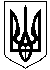 УКРАЇНАЖИТОМИРСЬКА ОБЛАСТЬНОВОГРАД-ВОЛИНСЬКА МІСЬКА РАДАМІСЬКИЙ ГОЛОВАРОЗПОРЯДЖЕННЯвід  24.09.2019  №223(о)Керуючись пунктами 19, 20 частини четвертої статті 42 Закону України «Про місцеве самоврядування в Україні», законами України «Про порядок висвітлення діяльності органів державної влади та органів місцевого самоврядування  в України засобами масової інформації», «Про друковані засоби масової інформації», «Про реформування державних і комунальних друкованих засобів масової інформації»,  Регламентом Новоград-Волинської міської ради, затвердженим рішенням міської ради від 23.12.2015 №13 (із змінами і доповненнями), з метою проведення прозорого відбору на конкурентних засадах друкованого засобу масової інформації для висвітлення діяльності Новоград-Волинської міської ради та її виконавчих органів та у зв’язку з кадровими змінами:Внести зміни у додатки 1, 2 до розпорядження міського голови від 18.12.2017 № 292(о)  «Про створення комісії з визначення друкованого засобу масової інформації для висвітлення діяльності Новоград-Волинської міської ради та її виконавчих органів», виклавши їх у новій редакції, що додаються.Розпорядження міського голови від 29.10.2018 № 248(о) «Про внесення змін у додаток 1 до розпорядження міського голови від 18.12.2017 № 292(о) «Про створення комісії з визначення друкованого засобу масової інформації для висвітлення діяльності Новоград-Волинської міської ради та її виконавчих органів» визнати таким, що втратило чинність. Контроль за виконанням цього розпорядження покласти на секретаря міської ради Остапчука В.І. та керуючого справами виконавчого комітету міської ради  Ружицького Д.А.В.о. міського голови                           				                О.В. Гвозденко   СКЛАДкомісії з визначення друкованого засобу масової інформації для висвітлення діяльності Новоград-Волинської міської ради та її виконавчих органівПОЛОЖЕННЯ про комісію з визначення друкованого засобу масової інформації для висвітлення діяльності Новоград-Волинської міської ради та її виконавчих органів1. Загальні положення1.1. Комісія з визначення друкованого засобу масової інформації 
для висвітлення діяльності Новоград-Волинської міської ради та її виконавчих органів (далі – Комісія) створюється з метою проведення прозорого відбору на конкурентних засадах друкованого засобу масової інформації для висвітлення діяльності Новоград-Волинської міської ради та її виконавчих органів. 1.2. Комісія у своїй діяльності керується Законами України «Про порядок висвітлення діяльності органів державної влади та органів місцевого самоврядування в України засобами масової інформації», «Про місцеве самоврядування в Україні», «Про друковані засоби масової інформації», 
«Про реформування державних і комунальних друкованих засобів масової інформації», а також цим Положенням.1.3. Комісія створюється та припиняє свою діяльність на підставі розпорядження міського голови. 2. Основні завдання2. Основними завданням Комісії є: 2.1. визначення критеріїв відбору, процедури організації та проведення конкурсу з визначення друкованого засобу масової інформації для висвітлення діяльності Новоград-Волинської міської ради та її виконавчих органів; 2.2. розгляд документів, поданих друкованими засобами масової інформації для участі в конкурсі;2.3. прийняття рішення щодо визначення переможця конкурсу.3. ПраваКомісія має право:3.1. отримати у разі необхідності для виконання своїх повноважень 
від претендентів додаткову інформацію;3.2. приймати рішення з питань, віднесених до її компетенції.4. Організація роботи4.1. Комісію очолює її голова.4.2. Формою роботи Комісії є засідання, які скликаються головою Комісії, а у разі його відсутності – співголовою чи заступником голови Комісії, для розгляду поданих претендентами документів та прийняття рішень. На засіданні Комісії головує голова Комісії або співголова чи заступник голови Комісії.4.3. Періодичність проведення засідань Комісії визначається 
за необхідності.4.4. Рішення Комісії приймаються на її засіданнях простою більшістю голосів від складу Комісії. У разі відсутності члена Комісії за його дорученням у засіданні бере участь уповноважена особа з правом відповідно ухвального голосу. У разі рівної кількості голосів, голос головуючого на засіданні є вирішальним.4.5. Рішення Комісії оформлюються протоколами, які підписують усі присутні на засіданні члени Комісії.5. Прикінцеві положення5.1. Голова Комісії організовує її роботу, визначає дату, час і місце проведення засідання, скликає засідання та головує на них, визначає перелік питань, що вносяться на засідання, та формує порядок денний засідання.5.2. Підготовку матеріалів для розгляду на засіданні Комісії та протоколів засідань забезпечує її секретар.5.3. Комісія визначає і затверджує умови та строки проведення конкурсів,  оприлюднює їх на офіційному сайті Новоград-Волинської міської ради.5.4. Впорядкування діяльності Комісії забезпечує відділ інформації та зв’язків з громадськістю міської ради.Про внесення змін у додатки 1, 2 до розпорядження міського голови від 18.12.2017 № 292(о) «Про створення комісії з визначення друкованого засобу масової інформації для висвітлення діяльності Новоград-Волинської міської ради та її виконавчих органів»Додаток  1                                                                   до розпорядження міського голови                                                                        від 18.12.2017 № 292(о)                                                                         (у редакції розпорядження               міського голови  від  24.09.2019 №  223(о) )ОстапчукВасиль Іванович-секретар міської ради, голова комісіїРужицькийДмитро Аркадійович-керуючий справами виконавчого комітету міської ради, співголова комісіїЯщукІрина Климівна-заступник міського голови – начальник фінансового управління міської ради, заступник голови комісіїТалькоОксана Миколаївна-начальник  відділу інформації та зв’язків з громадськістю міської ради, секретар комісіїЧлени комісії:АнтонюкПавло Георгійович-начальник юридичного відділу міської радиБогданчукОлександр Володимирович-начальник управління житлово-комунального господарства, енергозбереження та комунальної власності міської радиВащукТетяна Володимирівна-начальник управління освіти і науки міської радиГвозденкоОксана Василівна-заступник міського голови ГудзьДмитро Сергійович-начальник управління – головний архітектор міста управління містобудування, архітектури та земельних відносин міської радиДутчакЛюбомир Романович-начальник відділу з питань охорони здоров’я та медичного забезпечення міської радиЗаєцьЛариса Вікторівна-начальник відділу культури і туризму міської радиКолотов Сергій Юрійович-перший заступник міського головиЛегенчукАнатолій Володимирович-заступник міського головиЛитвин Світлана Василівна-начальник – головний бухгалтер відділу бухгалтерського обліку міської радиФедорчукВолодимир Григорович-депутат міської ради, голова постійної комісії міської ради  з питань соціальної політики, охорони здоров’я, освіти, культури та спорту, директор ЗОШ №10 (за згодою)ХрущЛілія Василівна-директор департаменту праці та соціального захисту населення міської радиЦиба Ярослав Володимирович-начальник  управління у справах сім’ї, молоді, фізичної культури та спорту міської радиЮшманов Ігор Геннадійович-депутат міської ради, голова постійної комісії міської ради  з питань міського бюджету та комунальної власності (за згодою)Заступник керуючого справами виконавчого комітету, начальник організаційного відділу міської ради                                     Н.В. МарчукДодаток  2                                                                   до розпорядження міського голови                                                                        від 18.12.2017 № 292(о)                                                                         (у редакції розпорядження               міського голови  від  24.09.2019  №   223(о) )Заступник керуючого справами виконавчого комітету, начальник організаційного відділу міської ради                                     Н.В. Марчук